P O V Í D Á L E KPovídání o podzimu / znaky podzimu, sporty na podzim, počasí, sklizeň ovoce, zazimování zahrad /Cvičení mluvidel, s obrázky / procvičování jazyka podle obrázků – motivace příběhem / viz.níže 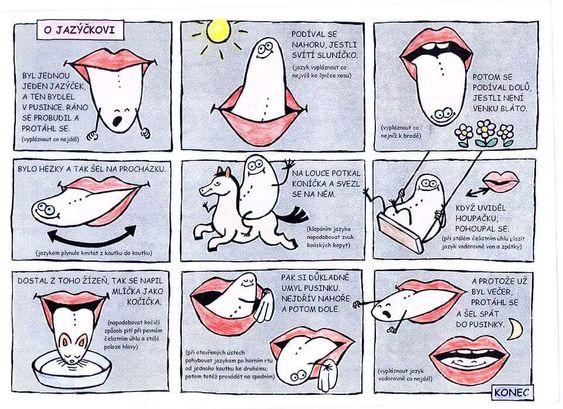 Rytmizace slov -  může být využito obrázků, určování počtu slabik a první hlásky slova kaštany, listí, vítr, šípek, drak, mraky, déšť, brambory, žaludy, dýně, sluníčko, …Dechové cvičení podzimní vítr od slabého výdechu po silnější Smyslová hra na rozvoj paměti „Ovocný salát“„vitamíny teď si dám, do mističky nachystám……“/ př. jablíčko, hrušku, mandarinku, atd./ každé dítě postupně přidává název ovoce a ostatní si musí pamatovat správné pořadí a přidávají další, až bude „ ovocný salát“Grafomotorický list:  podzimní list „ žilky“, vybarvitpodzimními barvami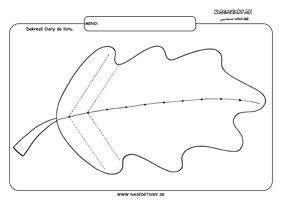 PODZIMNÍ DRAK – dokreslete druhou polovinu obrázku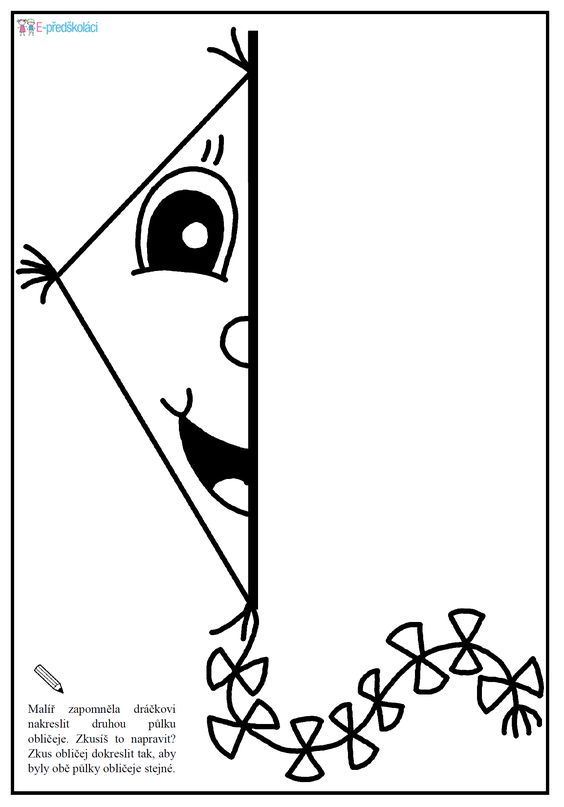 